KY Franklin Marriages from usgenweb.org database: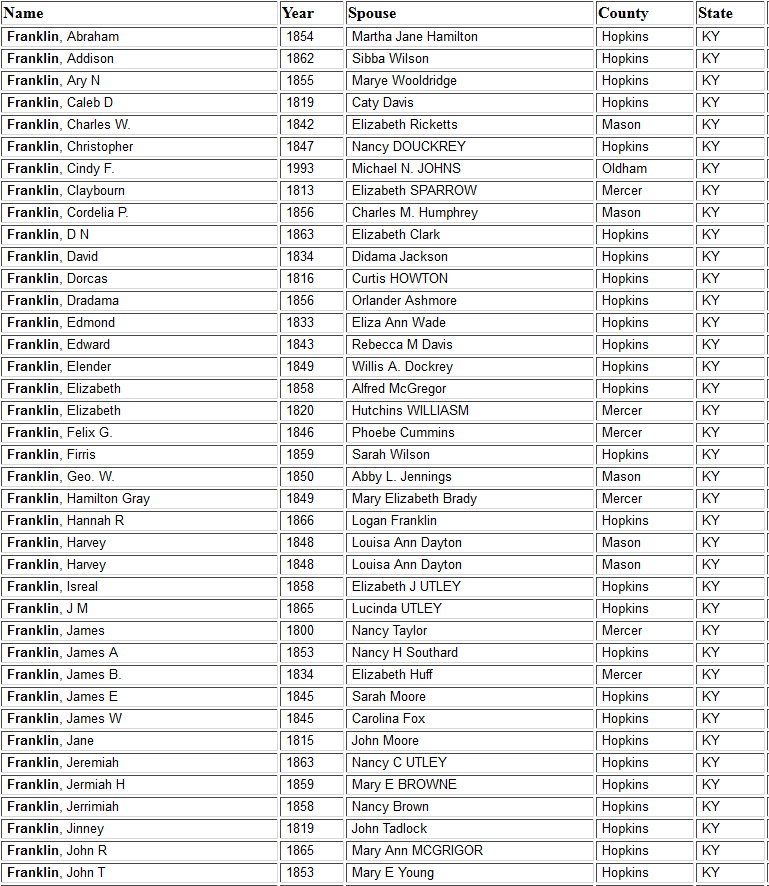 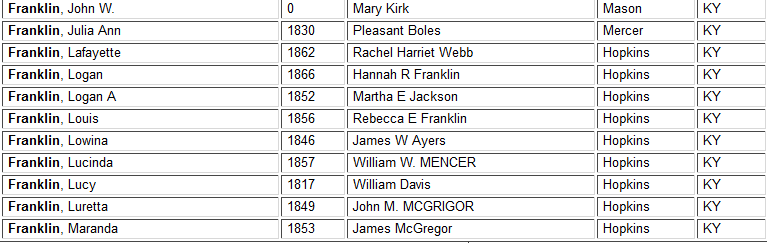 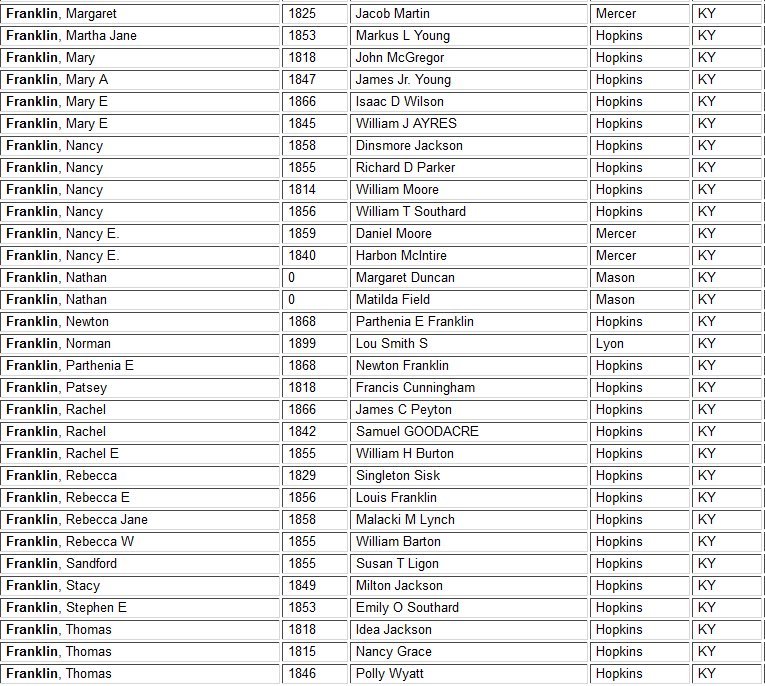 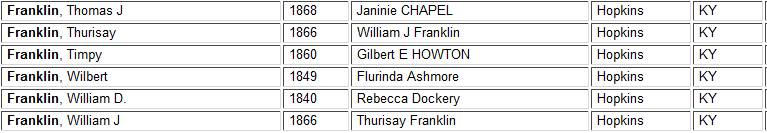 